Załącznik Nr 1do Zarządzenia Nr 1/III/2021/RPracyz dnia 15 marca 2021 rokuREGULAMIN NABORUNA WOLNE STANOWISKA KIEROWNICZE URZĘDNICZE 
ORAZ WOLNE STANOWISKA URZĘDNICZEW MIEJSKIM OŚRODKU SPORTU I REKREACJI W STALOWEJ WOLI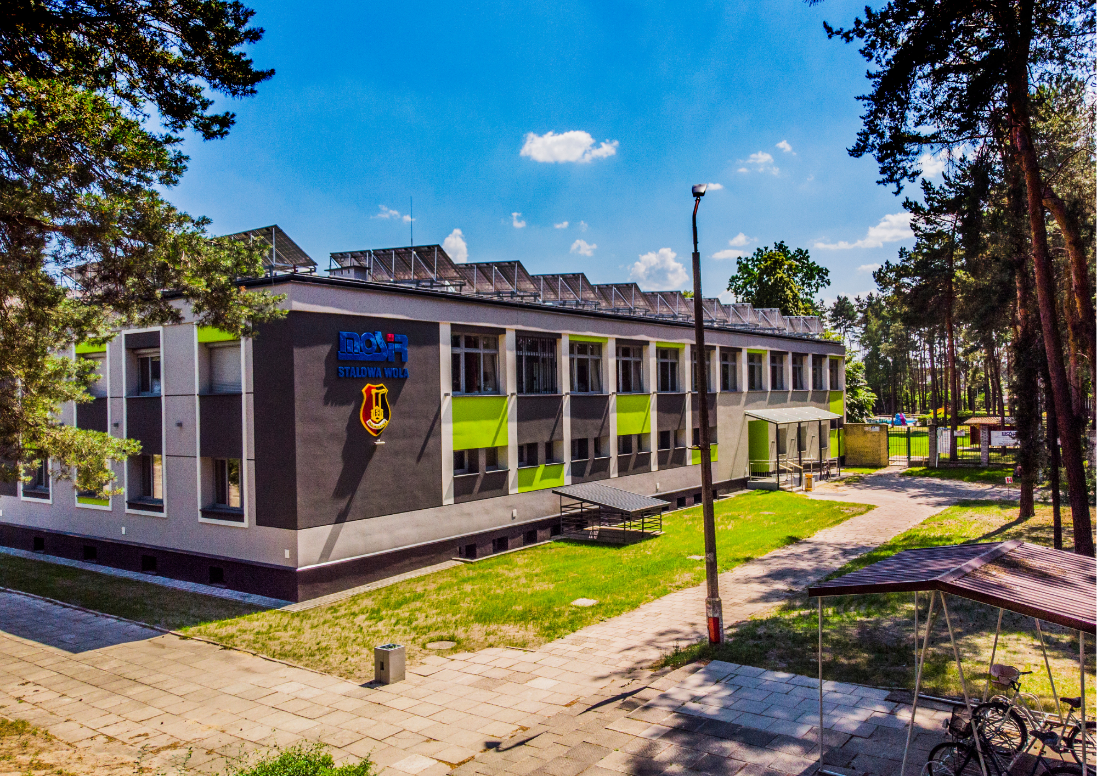 Załącznik Nr 1 do Zarządzenia Nr 1/III/2021/RPracyz dnia 15 marca  2021 rokuw sprawie wprowadzenia w życie Regulaminu naboru na wolne stanowiska kierownicze urzędnicze oraz wolne stanowiska urzędnicze w Miejskim Ośrodku Sportu i Rekreacji 
w Stalowej WoliRozdział IPostanowienia ogólne§ 1.Celem Regulaminu jest ustalenie zasad zatrudniania na stanowiska urzędnicze w Miejskim Ośrodku Sportu i Rekreacji w Stalowej Woli w oparciu o otwarty i konkurencyjny nabór na wolne stanowiska pracy w drodze postępowania rekrutacyjnego.Zatrudnienie na stanowiska, o którym mowa w ust.1 następuje na podstawie umowy o pracę (stanowiska określone w Regulaminie Organizacyjnym Miejskiego Ośrodka Sportu i Rekreacji w Stalowej Woli).Niniejszy Regulamin nie obejmuje rekrutacji:stanowisk pomocniczych i obsługi,stanowisk obsadzanych w ramach wewnętrznego ruchu kadrowego - wewnętrznej rekrutacji – spowodowanego zmianami organizacyjnymi, przesunięciami pracowników, awansami.pracowników zatrudnianych na zastępstwo (dotyczy to zastępstw chorobowych, macierzyńskich, wychowawczych i przypadków losowych).§ 2.Decyzję o rozpoczęciu procedury rekrutacyjnej podejmuje Dyrektor MOSiR: w przypadku kierowniczego stanowiska urzędniczego – z własnej inicjatywy w przypadku stanowiska urzędniczego – z własnej inicjatywy lub na wniosek kierownika komórki organizacyjnej.Dyrektor MOSiR przygotowuje opis stanowiska pracy dla kierowniczego stanowiska urzędniczego, a kierownik komórki organizacyjnej dla stanowiska urzędniczego objętego procedurą rekrutacyjną.Opis stanowiska pracy, o którym mowa w ust. 2, zawiera:dokładne określenie celów i zadań wykonywanych na danym stanowisku pracy oraz wynikających z tego tytułu obowiązków obciążających zajmującego 
to stanowisko,określenie szczegółowych wymagań w zakresie kwalifikacji, umiejętności i predyspozycji wobec osób, które je zajmują,określenie uprawnień służących do wykonywania zadań oraz niezbędnego wyposażenia,określenie odpowiedzialności,warunki pracy na stanowisku.Rozdział IIProcedura naboru§ 3.W  Miejskim Ośrodku Sportu i Rekreacji w Stalowej Woli powołuje się Komisję Rekrutacyjną.Komisję Rekrutacyjną powołuje Dyrektor MOSiR.W skład Komisji Rekrutacyjnej mogą wchodzić:Dyrektor MOSiR,wyznaczeni kierownicy komórek organizacyjnych MOSiR,inni wyznaczeni pracownicy,Komisja pracuje w składzie co najmniej 3-osobowym, w tym przewodniczący lub zastępca przewodniczącego.W pracach Komisji nie może uczestniczyć osoba, która jest małżonkiem lub krewnym albo powinowatym do drugiego stopnia włącznie, osoby, której dotyczy postępowanie rekrutacyjne, albo pozostaje wobec niej w takim stosunku prawnym lub faktycznym, że może to budzić uzasadnione wątpliwości co do jej bezstronności. Oświadczenie członka Komisji stanowi Załącznik Nr 2                            do Regulaminu.Komisja działa do czasu zakończenia procedury naboru na wolne stanowisko pracy.§ 4.Ogłoszenie o wolnym stanowisku urzędniczym umieszcza się obligatoryjnie 
w Biuletynie Informacji Publicznej zwanym dalej „BIP” oraz na tablicy informacyjnej.Możliwe jest ogłoszenia dodatkowo w innych miejscach m.in.:prasie,Powiatowym Urzędzie Pracy.Ogłoszenie o naborze na wolne stanowisko zawiera w szczególności:nazwę i adres MOSiR,określenie stanowiska urzędniczego,określenie wymagań związanych ze stanowiskiem urzędniczym zgodnie 
z opisem danego stanowiska, ze wskazaniem, które z nich są niezbędne, 
a które dodatkowe, wskazanie zakresu zadań wykonywanych na stanowisku,wskazanie wymaganych dokumentów,określenie terminu i miejsca składania dokumentów,informację, czy w miesiącu poprzedzającym datę upublicznienia ogłoszenia 
o naborze, wskaźnik zatrudnienia osób niepełnosprawnych w jednostce 
w rozumieniu przepisów o rehabilitacji zawodowej i społecznej oraz zatrudnianiu osób niepełnosprawnych, wynosi co najmniej 6%.Termin składania dokumentów określony w ogłoszeniu o naborze nie może być krótszy niż 10 dni od dnia opublikowania ogłoszenia w Biuletynie Informacji Publicznej oraz na tablicy ogłoszeń w Miejskim Ośrodku Sportu i Rekreacji 
w Stalowej Woli.§ 5.Na dokumenty aplikacyjne składają się:list motywacyjnyCV z dokładnym opisem przebiegu pracy zawodowej,oryginał kwestionariusza osobowego dla osoby ubiegającej się o zatrudnienie,kserokopie świadectw pracy,kserokopie dokumentów potwierdzające wykształcenie i kwalifikacje zawodowe,kserokopie dokumentów poświadczające znajomość języka polskiego,kserokopie dokumentu potwierdzającego stopień niepełnosprawności,oświadczenie kandydata o braku skazania prawomocnym wyrokiem sądu 
za umyślne przestępstwo ścigane z oskarżenia publicznego lub umyślne przestępstwo skarbowe,oświadczenie kandydata, że w przypadku wyboru jego oferty zobowiązuje się nie wykonywać zajęć pozostających w sprzeczności lub związanych 
z zajęciami, które wykonuje w ramach obowiązków służbowych wywołujących uzasadnione podejrzenie o stronniczość lub interesowność oraz zajęć sprzecznych z obowiązkami wynikającymi z ustawy o pracownikach samorządowych,inne dokumenty o posiadanych kwalifikacjach i umiejętnościach,Dokumenty aplikacyjne składane przez osoby ubiegające się o zatrudnienie mogą być przyjmowane tylko po ukazaniu się ogłoszenia o organizowanym naborze 
na wolne stanowisko i tylko formie pisemnej.Nie przyjmuje się dokumentów aplikacyjnych poza ogłoszeniem.§ 6.Postępowanie rekrutacyjne na stanowisko urzędnicze, w tym na kierownicze stanowisko urzędnicze przeprowadzane jest w dwóch etapach.W pierwszym etapie postępowania rekrutacyjnego Komisja Rekrutacyjna dokonuje analizy dokumentów aplikacyjnych i ocenia spełnienie warunków formalnych, określonych w ogłoszeniu o naborze celem ustalenia listy kandydatów dopuszczonych do drugiego etapu postępowania,Informacje o kandydatach, którzy zgłosili się do naboru, stanowią informację publiczną w zakresie objętym wymogami związanymi ze stanowiskiem urzędniczym, określonymi w ogłoszeniu o naborze.Wyłonienie kandydata odbywa się w ramach drugiego etapu składającego się 
z oceny merytorycznej złożonych dokumentów aplikacyjnych oraz rozmowy kwalifikacyjnej.§ 7.Po przeprowadzeniu postępowania rekrutacyjnego Komisja Rekrutacyjna wybiera kandydata  do zatrudnienia na dane stanowisko, o którym mowa w § 5. Kandydat wyłoniony w drodze naboru przed zawarciem umowy o pracę zobowiązany jest przedłożyć zaświadczenie o niekaralności i stanie zdrowia umożliwiającym podjęcie pracy na danym stanowisku.§ 8.Po przeprowadzeniu selekcji końcowej sekretarz Komisji sporządza protokół.Protokół zawiera w szczególności:określenie stanowiska urzędniczego, na które był prowadzony nabór, liczbę kandydatów oraz imiona, nazwiska i adresy nie więcej niż 5 najlepszych kandydatów, uszeregowanych według liczby uzyskanych punktów,informację o zastosowanych metodach i technikach naboru, uzasadnienie danego wyboru.Po przedstawieniu przez komisję protokołu postępowania rekrutacyjnego ostateczną decyzję w sprawie zatrudnienia kandydata podejmuje Dyrektor MOSiR.§ 9.Informację o wynikach postępowania rekrutacyjnego upowszechnia się w terminie 14 dni od dnia zatrudnienia wybranego kandydata lub zakończenia procedury naboru, w przypadku gdy w jego wyniku nie doszło do zatrudnienia żadnego kandydata.Informacja, o której mowa w ust. 1 zawiera:nazwę i adres jednostki,określenie stanowiska urzędniczego,imię i nazwisko wybranego kandydata oraz jego miejsce zamieszkania 
w rozumieniu Kodeksu cywilnegouzasadnienie dokonanego wyboru kandydata, albo uzasadnienie nie zatrudnienia żadnego kandydata.Informację o wyniku naboru upowszechnia się w BIP i na tablicy ogłoszeń przez okres co najmniej 3 miesięcy. Jeżeli stosunek pracy osoby wyłonionej w drodze naboru ustał w ciągu 3 miesięcy od dnia nawiązania stosunku pracy, możliwe jest zatrudnienie na tym samym stanowisku kolejnej osoby spośród najlepszych kandydatów wymienionych 
w protokole tego naboru. Przepisy ust. 1, 2 i 3 stosuje się odpowiednio.§ 10.Dokumenty aplikacyjne kandydata, który zostanie wyłoniony w procesie rekrutacji, zostaną dołączone do jego akt osobowych zgodnie z Kodeksem Pracy.Dokumenty aplikacyjne osób, które w procesie rekrutacji zakwalifikowały się 
do II etapu i zostały umieszczone w protokole, będą przechowywane, zgodnie 
z instrukcją kancelaryjną.Dokumenty aplikacyjne pozostałych osób zostaną komisyjnie zniszczone.ROZDZIAŁ III.Postanowienia końcowe.§ 11.Interpretacja postanowień niniejszego regulaminu należy do Dyrektora.§ 12.Regulamin niniejszy wchodzi w życie z dniem 15 marca 2021 roku.……………………………….……………….                                                                      Dyrektor MOSiR w Stalowej WoliZałącznik Nr 1
do Regulaminu naboru na wolne stanowiska 
kierownicze urzędnicze oraz wolne stanowiska urzędnicze 
w Miejskim Ośrodku Sportu i Rekreacji w Stalowej WoliDyrektor Miejskiego Ośrodka Sportu i Rekreacji w Stalowej Woli 
ogłasza nabór na wolne stanowisko kierownicze urzędnicze:……………………………………………………………………………..(nazwa stanowiska pracy)O w/w stanowisko mogą/nie mogą ubiegać się obywatele Unii Europejskiej oraz obywatele innych państw, którym na podstawie umów międzynarodowych lub przepisów prawa wspólnotowego przysługuje prawo do podjęcia zatrudnienia
na terytorium Rzeczypospolitej Polskiej.Wymagania niezbędne: …………………………….………………………………………………,….……….………………………………………………………………………………………....………………………………………………………………………………………....Wymagania dodatkowe:…………………………….………………………………………………,….……….……………………………………………………………………………………………………………………………………………………………………………………Zakres zadań wykonywanych na stanowisku urzędniczym:………………………………………………………………………………………..………………………………………………………………………………………..………………………………………………………………………………….…….Warunki pracy na stanowisku:………….…………………………………………………………………………………………………………………………………………………………………….………………………………………………………………………………………. W miesiącu poprzedzającym datę upublicznienia ogłoszenia wskaźnik zatrudnienia osób niepełnosprawnych w Miejskim Ośrodku Sportu i Rekreacji w Stalowej Woli, 
w rozumieniu przepisów o rehabilitacji zawodowej i społecznej oraz zatrudnianiu osób niepełnosprawnych wynosi powyżej/poniżej 6%.Miejski Ośrodek Sportu i Rekreacji w Stalowej Woli jest pracodawcą równych szans 
i wszystkie aplikacje są rozważane z równą uwagą bez względu na płeć, wiek, niepełnosprawność, rasę, narodowość, przekonania polityczne, przynależność związkową, pochodzenie etniczne, wyznanie, orientację seksualną, czy też jakąkolwiek inną cechę prawnie chronioną.3.	Wymagane dokumenty:życiorys z opisem przebiegu pracy zawodowej.list motywacyjny,klauzula zgody na przetwarzanie danych osobowych,oryginał kwestionariusza osobowego dla osoby ubiegającej się o zatrudnienie, kserokopie dokumentów potwierdzających wykształcenie, kwalifikacje zawodowe oraz zdobyte doświadczenie zawodowe,kserokopie świadectw pracy lub w przypadku niezakończonego okresu zatrudnienia  - zaświadczenie o zatrudnieniu z informacją o udzielonym urlopie bezpłatnym z art. 174 Kodeksu pracy,oświadczenie kandydata o posiadaniu obywatelstwa polskiego,kserokopia dokumentu potwierdzającego znajomość języka polskiego potwierdzoną dokumentem określonym w przepisach o służbie cywilnej 
w przypadku obywateli, którzy mogą starać się o zatrudnienie w myśl art. 11 
ust. 2 i 3 ustawy o pracownikach samorządowych. Dokumenty przedkładane przez obywateli państw Unii Europejskiej lub innych państw winny być przetłumaczone na język polski,oświadczenie o dobrym stanie zdrowia,oświadczenie o pełnej zdolności do czynności prawnych oraz korzystaniu z pełni praw publicznych,oświadczenie kandydata o braku skazania prawomocnym wyrokiem sądu 
za umyślne przestępstwo ścigane z oskarżenia publicznego lub umyślne przestępstwo skarbowe,oświadczenie kandydata, że w przypadku wyboru jego oferty zobowiązuje się nie wykonywać zajęć pozostających w sprzeczności lub związanych z zajęciami, które wykonuje w ramach obowiązków służbowych, wywołujących uzasadnione podejrzenie o stronniczość lub interesowność oraz zajęć sprzecznych z obowiązkami  wynikającymi z ustawy,inne dokumenty poświadczające wymagania dodatkowe.Kserokopie dokumentów dołączonych do aplikacji należy potwierdzić klauzulą o treści: „Za zgodność z oryginałem” i opatrzyć własnoręcznym, czytelnym podpisem kandydata.Oświadczenia składane przez kandydata należy podpisać własnoręcznym podpisem.Formularz kwestionariusza osobowego dla osoby ubiegającej się o zatrudnienie, klauzulę zgody na przetwarzanie danych osobowych oraz „Regulamin naboru na wolne stanowiska urzędnicze w Miejskim Ośrodku Sportu i Rekreacji w Stalowej Woli” opublikowane są na stronach Biuletynu Informacji Publicznej www.mosir.stalowawola.pl.  Formularz kwestionariusza osobowego dla osoby ubiegającej się o zatrudnienie, klauzulę zgody na przetwarzanie danych osobowych oraz „Regulamin naboru na wolne stanowiska urzędnicze w Miejskim Ośrodku Sportu i Rekreacji w Stalowej Woli” otrzymać można również w sekretariacie Miejskiego Ośrodka Sportu i Rekreacji w Stalowej Woli, ul. Hutnicza 15, pokój nr 101.Wymagane dokumenty aplikacyjne w zaklejonej kopercie z dopiskiem „Dotyczy naboru na ………………………………………………………” należy składać 
do dnia ………………….. r. do godziny ………………, w sekretariacie Miejskiego Ośrodka Sportu i Rekreacji w Stalowej Woli, ul. Hutnicza 15, pokój nr 101.W złożonej ofercie należy podać adres e-mail oraz numer telefonu. Kandydatki/kandydaci zakwalifikowani do kolejnego etapu naboru będą informowani e-mailem lub telefoniczne o jego terminie. W przypadku ofert przesłanych pocztą, należy uwzględnić czas dojścia przesyłki pocztowej w terminie określonym w ogłoszeniu o naborze (liczy się data i godzina wpływu do sekretariatu Miejskiego Ośrodka Sportu i Rekreacji w Stalowej Woli). Aplikacje, które wpłyną po wyżej określonym terminie (decyduje data wpływu 
i godzina), nie będą rozpatrywane.Informacja o wyniku naboru umieszczona będzie na stronie internetowej Biuletynu Informacji Publicznej oraz tablicy informacyjnej Miejskiego Ośrodka Sportu 
i Rekreacji w Stalowej Woli.……..…………………………………………..
(podpis Dyrektora MOSiR w Stalowej Woli)Załącznik Nr 2
do Regulaminu naboru na wolne stanowiska 
kierownicze urzędnicze oraz wolne stanowiska urzędnicze 
w Miejskim Ośrodku Sportu i Rekreacji w Stalowej WoliOświadczenie członka Komisji Rekrutacyjnejoceniającej kandydatów w procedurze naboru na wolne stanowisko…………………………………………………………………….. Imię i nazwisko członka Komisji: ……………………………..…………………………Świadomy odpowiedzialności karnej za fałszywe zeznania oświadczam, że:nie pozostaję z żadnym z kandydatów ubiegających się o stanowisko ……………………………………………………………………………………... w związku małżeńskim, nie jestem krewnym ani powinowatym żadnego z kandydatów,                       nie pozostaję wobec niego w takim stosunku prawnym lub faktycznym, że może 
to budzić uzasadnione wątpliwości co do mojej bezstronności.		                                                           ……………………………………………                                                                             (data i podpis członka komisji)Załącznik Nr 3
do Regulaminu naboru na wolne stanowiska 
kierownicze urzędnicze oraz wolne stanowiska urzędnicze 
w Miejskim Ośrodku Sportu i Rekreacji w Stalowej WoliINFORMACJA O WYNIKU NABORUNA WOLNE STANOWISKO URZĘDNICZEI.	Nazwa i adres jednostki:	Miejski Ośrodek Sportu i Rekreacji w Stalowej Woli					Ul. Hutnicza 15					37-450 Stalowa WolaII.	Stanowisko urzędnicze:	…………………………………………………..III. Komisja Rekrutacyjna informuje, że w wyniku zakończenia procedury naboru  na wyżej wymienione stanowisko został(a) wybrany(a) Pan(i) ………………………………………………………………………(imię i nazwisko)zamieszkały(a) …………………………………………….………..(miejsce zamieszkania)IV. Uzasadnienie dokonanego wyboru:……………………………………………………………………………………………………………………………………………………………………………………………………………………………………………………………………………………………………………………………………………………………………………………………….								……………………………………………………..(podpis Dyrektora MOSiR w Stalowej Woli)Załącznik Nr 4
do Regulaminu naboru na wolne stanowiska 
kierownicze urzędnicze oraz wolne stanowiska urzędnicze 
w Miejskim Ośrodku Sportu i Rekreacji w Stalowej WoliPROTOKÓŁ Z PRZEPROWADZONEGO NABORU KANDYDATÓW NA WOLNE STANOWISKO URZĘDNICZE W MIEJSKIM OŚRODKU SPORU I REKREACJI W STALOWEJ WOLI…………………………………………………………………………….(nazwa stanowiska pracy)W dniu ……………… odbyło się posiedzenie Komisji Rekrutacyjnej powołanej przez Dyrektora Miejskiego Ośrodka Sportu i Rekreacji w Stalowej Woli                                             w celu przeprowadzenia naboru na stanowisko ………………………………………..Komisja w składzie:1)………………………………………….……...Przewodniczący Komisji2)…………………………………………………Zastępca Przewodniczącego Komisji3)…………………………………………………Członek Komisjipodjęła czynności o godz. ………………….Komisja wyłoniła ze swojego grona protokolanta w osobie………………………….Przewodniczący Komisji poinformował członków Komisji o …………. ofertach, które wpłynęły w odpowiedzi na ogłoszenie.Są to kolejno oferty:1………………………………………………………zam…………………………………2……………………………………………………….zam………………………………...3……………………………………………………….zam………………………………...      Na podstawie pieczątki wpływu stwierdzono, że wszystkie oferty wpłynęły 
w wymaganym terminie, a sposób opisania kopert, w których zamieszczono oferty odpowiada wymogom zawartym w ogłoszeniu.Następnie członkowie Komisji złożyli oświadczenia o braku okoliczności uzasadniających wyłączenie z prac Komisji – oświadczenia w załączeniu.W dalszej kolejności członkowie Komisji przystąpili do analizy dokumentów złożonych przez kandydatów pod kątem zgodności z zapisami zawartymi 
w ogłoszeniu o naborze.Po przeprowadzonej analizie stwierdzono, że ……………….. ofert spełnia wymagania formalne. Wybrano następujących kandydatów uszeregowanych według poziomu spełnienia przez nich wymagań określonych w ogłoszeniu o naborze:W kolejnym  etapie Komisja dokonała merytorycznej oceny kandydatów którzy złożyli oferty spełniające  wymogi formalne. W tym celu przeprowadzono rozmowę kwalifikacyjną z kandydatami. Notatki z przeprowadzonej rozmowy kwalifikacyjnej stanowią załącznik do protokołu.W wyniku przeprowadzonego postępowania Komisja przedstawia kandydaturę Pana/Pani………………………………………………………… jako osoby spełniającej wszystkie wymagania niezbędne oraz w najwyższym stopniu spełniającej wymagania dodatkowe.Uzasadnienie wyboru:……………………………………………………………………………………………………………………..………………………………………………………………………..                               Na tym postępowanie zostało zakończone.Podpisy członków Komisji:Załączniki:Kopia ogłoszeniaOświadczenia członków KomisjiKopie dokumentów aplikacyjnych,Notatki z rozmowy kwalifikacyjnej…………………………………….…………………………………….Załącznik Nr 5
do Regulaminu naboru na wolne stanowiska 
kierownicze urzędnicze oraz wolne stanowiska urzędnicze 
w Miejskim Ośrodku Sportu i Rekreacji w Stalowej WoliOŚWIADCZENIEo prowadzeniu działalności gospodarczej, dodatkowym zatrudnieniu lub innej działalności zarobkowej, wykonywanej przez pracownika Miejskiego Ośrodka Sportu i Rekreacji w Stalowej Woli, nie pełniącego funkcji publicznych.Uwaga:Oświadczenie dotyczy tych pracowników MOSiR, którzy prowadzą działalność gospodarczą, wykonują dodatkowe zatrudnienie lub inną działalność zarobkową poza pracą w MOSiR.Oświadczenie składa się w terminie 30 dni od dnia zatrudnienia, podjęcia działalności gospodarczej lub innej zarobkowej, albo zmiany jej charakteru.Ja, niżej podpisany(a) ..............................................................................................(imiona i nazwisko)urodzony(a).........................................w.....................................................................................................................................................................................................                                           (miejsce zatrudnienia, stanowisko)zamieszkały(a).......................................................................................................... legitymujący(a) się..................................................................................................... 
                                         (nr dowodu osobistego, przez kogo wydany)Po zapoznaniu się z przepisami ustawy o pracownikach samorządowych oświadczam, że:Prowadzę działalność gospodarczą osobiście lub z innymi osobami (nazwa firmy i przedmiot działalności, adres jej wykonywania, data rozpoczęcia działalności)......................................................................................................................................................................................................................................................................................................................................................................................................Jestem zatrudniony w spółce (nazwa spółki, adres, stanowisko, funkcja) ......................................................................................................................................................................................................................................................................................................................................................................................................Jestem członkiem zarządu, rady nadzorczej, komisji rewizyjnej, wykonuję inne zajęcia (nie wynikające ze stosunku pracy) w spółce lub na rzecz spółki prawa handlowego (nazwa spółki, adres, stanowisko, funkcja)	 ......................................................................................................................................................................................................................................................................................................................................................................................................Jestem członkiem zarządu fundacji prowadzącej działalność gospodarczą (nazwa, adres, stanowisko, funkcja) ......................................................................................................................................................................................................................................................................................................................................................................................................Posiadam dodatkowe zatrudnienie lub wykonuję inną działalność zarobkową (podmiot zatrudniający, zajmowane stanowisko, wymiar czasu pracy, data zawarcia umowy o pracę lub umowy cywilnoprawnej, opis wykonywanych czynności)......................................................................................................................................................................................................................................................................................................................................................................................................Pouczony(a) o odpowiedzialności karnej z art. 233  1 Kodeksu karnego za podanie nieprawdy lub zatajenie prawdy w oświadczeniu, potwierdzam własnoręcznym podpisem prawdziwość danych zawartych w oświadczeniu (dotyczy oświadczenia z pkt 1).............................................                         ............................................................ (miejscowość, data)                                                                                       (podpis)Lp.Imię i nazwiskoMiejsce zamieszkaniaNiepełnosprawność1.2.3.4.5.